Term 2 Overview- Mrs Wright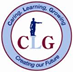 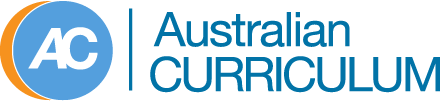 Thursdays and FridaysThe topics we are covering this term;English: Work on Writing, Jolly Grammar, Spelling test (Friday) Maths: Daily DashMeasurement; 3D Shapes & Solids                                        Volume, Capacity and Mass                                        Shape and Symmetry                                        Angles (possibly otherwise Term 3)HASS: Celebrations & Commemorations           AustraliaHealth: Food and Nutrition- Being Healthy; nutritional requirements and dietary needsBTN: We will be watching ‘Behind the News for kids’ on Fridays after lunch. This is a 20 minute show that explains some current news events in a student friendly way. We will complete a related activity to follow each episode. Assemblies: Even weeks on FridaysWeek 2- 12:20pmWeek 4- 12:20pmWeek 6- Whole school 11:20amWeek 8- No Assembly; LUTA weekWeek 10- Whole school 12:20pm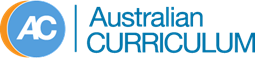 